2021 Executive CommitteeMeeting AgendaCall to Order – Announce that the meeting is being recorded Executive Committee and Meeting Attendee Roll CallOthers attending:Amar PatelKaty BrantinghamDave WilliamsDenise LevitanDeniz TalanHeather HaldermanJackie DorrJeff KellerKurt DoranLaura DickensonLiane GeorgeNina AstilleroPatrick WilliamsonJim RennerGen SuttonTrika GrahamSafety Share –  Katy Brantingham:  Getting time start thinking about kicking off fieldwork, and a good time to start checking PPE and safety supplies.   Check your gloves, safety glasses and boots are not damaged, hard hats are not expired, safety vest is clean and reflective, and safety supplies are complete.  Suggested setting up a time with a colleague to go over safety equipment and supplies together.  Check on line for hard hat expiration guidelines.Approval of January 2022 Agenda – Annelia motion to approved, Dave second.  Agenda approved. Approval of December 2021 meeting minutes – Jen motion to approve,  Annelia second.  December meeting minutes approved.Review of Financials and SME report (Jackie Dorr) The General fund is at $16,006.23, Scholarship fund is at $151,290.71.   SME is finalizing meeting times and rooms for the annual meeting.  Will be complete by week of January 30.  Annual meeting will be all in-person, no virtual hybrid options will be available.  Items for the auction should be sent to Jackie Dorr by February 4.  There will be an auction at the conference, and also an on-line auction option for those who won’t be able to attend.  Old business:  No old business to report.New business: No new business to report.ED Committee Reports:Environmental Division Awards
(Andrea Martin, Lisa Gonzales, Jen Pepe, Annelia Tinklenberg, Omar Smith, Leslie Watson)We are done for upcoming awards to present at 2022 meeting.  The SME website is open to receiving new nominations, so we need to renew the pool.  Some will carry over from before, but we need to increase the pool each year.  Current awards have been shipped and are ready to present at the conference. ED Membership Committee
(Andrea Martin, Nina Astillero, Sarah Richman, Tricka Graham, Jeff Keller) Nina requested an update on the space available at the conference, and Jackie reported that SME will know by next week where the table will be located.Virtual Learning ad hoc committee (Douglas Peters, Patrick Williamson, Julie Lucas, Isabel Peñaloza)Patrick reported that Doug Peters continues to fine great seminars and send out monthly, nothing that should be reflected in the SME listing.  He suggested that more discussion during the annual meeting around the Virtual  Learning to reanimate it.ED Scholarship Committee
(Heather Halderman, Barb Nielsen, Elaine Riley, Gen Sutton, Liane George, Lisa Gonzales) Heather Halderman noted that there is usually a script for presenting scholarship awards at the ED luncheon.  She will comment on the script when it is available.  All scholarships have been awarded.  The committee is preparing for the silent auction, and will set up a schedule for who will be assisting during the auction.  ED/ADTI Sub-committee
(Patrick Williamson, Rens Verburg, Nick Tucci, Dave Williams) Dave reported that he is still working on potential Biogeochemical volumes, and will be communicating with Lisa Kirk and Linda Figeroa on that effort.  The mine life cycle volume is still in the works, possible with Devon Castendyk and Rens Verburg.Patrick reported on his work with the Columbian government, helping them with review their updated requirements for Columbian environmental regulations for mining. There is a meeting in February with members of the ADTI and the Columbian government representatives.Program Committee (Annelia Tinklenberg)Annelia reported that all sessions are still on, and she’s had no presenters cancel to date. Luncheon speaker is set up and she will be getting a slide deck soon to send to Tara Davis.  She’s like a list of forms for ranking session presentations.  Andrea will send the forms to her. Papers have not been received from Tara yet, but should have them by end of January.  Executive committee is considered the list of judges, but if others would like to volunteer, contact Annelia.If anyone would like to volunteer to substitute as a session chair or co-chair, contact Annelia.  Tara has indicated that there will be no options for virtual presentation, and internet won’t be available for allowing remote presentations during sessions.  Planning is ongoing in case of last minute cancellations.Jackie reported that masks maybe required, and she will notify the group after SME discusses it next week.Program Coordination Committee (Omar Smith)Omar confirmed that there will be no field trip this year.  Only one poster session submittal has been received.  More will likely be received closer to the deadline.ED Representatives for SME Standing Committees Government and Public Affairs
(J.R. Sugalski, Briana Greer, Barb Nielsen, Heather Lammers) Denise Levitan attended a recent meeting.  She reports that a bill is expected in Congress for help funding mining schools with GPAC assisting.  The committee continues to update briefing papers.Andrea also reports that she will be working to connect some of the technical papers with ED members for review.Young Leaders Committee
(Benjamin Teschner, Daniel Torres, Nina Astillero, Isabella Casasbuenas)Amar Patel reports that he and Isabella will be representing the YL over the next year.  There are approximately 100 member, rotating into the committee for four-year rotations.  YL are working with SME on a compost management webinar and a three-part series on diversity, as well as prepping for the annual event.Nina reports that YL is looking for mentors during the speed-mentoring session.  Sustainable Development Committee
(Barb Nielsen, Eric Brandjort, Steven Fetch)No report.Strategic Committees (with ED representatives)Responsible Mining (Anne Williamson, Barb Nielson)No report from the committee.  Jim Renner reports that he’s been talking to Anne Williamson and Barb Nielson regarding certification of responsible mining.  It does not look like SME is focused on this issue right now, but automakers and pharmaceuticals are really pushing it.  Contact Jim if you have any input/questions, he is required to have the certification per client requirement by the end of 2022.Association Growth (Genevieve Sutton, Leslie Watson)Genevieve reports that the committee met last week and is in the process of identifying companies to partner with.  They are targeting partners with whom they can identify the most potential new members with the resources they have.  They are working through some analysis on how the association membership compares to other mining associations and other technical societies.  SME Foundation Professional Engineer Committee (Liane George, Lisa Gonzales)There will also be a committee meeting on February 27 at annual meeting to go through the questions of the next editions of the study guide.  They will also be presenting the new by-laws to the Foundation.Committees which may have met and are not on agendaNo reports.Next meetings will be February 18, 2022.Adjourn – Jim Renner motioned to adjourn, Jen second.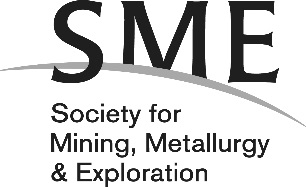 Environmental Division Executive CommitteeMeeting MinutesFriday, January 21, 202211:00 am – Noon MT via Teams Online(10 am PT; Noon CT; 1:00 pm ET)ChairAndrea MartinNoVice-Chair Lisa GonzalesYesSecretary/PublicationsJen PepeYesProgram Committee ChairAnnelia TinklenbergYesProgram Planning Committee ChairOmar SmithYesPast ChairLeslie WatsonNo